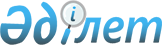 Ұлытау ауданы бойынша Коммуналдық қалдықтардың түзілу және жинақталу нормаларын бекіту туралыҰлытау облысы Ұлытау аудандық мәслихатының 2023 жылғы 27 желтоқсандағы № 94 шешімі
      Қазақстан Республикасы Экологиялық кодексінің 365-бабының 3-тармағына, Ұлытау облысы Ұлытау ауданы әкімдігінің 2023 жылғы 11 мамырдағы №16/02 қаулысымен бекітілген "Ұлытау ауданы бойынша "Коммуналдық қалдықтардың түзілу және жинақталу нормаларын есептеу қағидаларына", Қазақстан Республикасының "Қазақстан Республикасындағы жергілікті мемлекеттік басқару және өзін-өзі басқару туралы" Заңының 6-бабы 1-тармағының 15) тармақшасына, сәйкес, Ұлытау ауданы ауданының мәслихаты ШЕШІМ ҚАБЫЛДАДЫ:
      1. Ұлытау ауданы бойынша "Коммуналдық қалдықтардың түзілу және жинақталу нормалары", осы шешімнің қосымшасына сәйкес бекітілсін.
      2. Осы шешім оның алғашқы ресми жарияланған күнінен кейін күнтізбелік он күн өткен соң қолданысқа енгізіледі. Ұлытау ауданы бойынша "Коммуналдық қалдықтардың түзілу және жинақталу нормалары
					© 2012. Қазақстан Республикасы Әділет министрлігінің «Қазақстан Республикасының Заңнама және құқықтық ақпарат институты» ШЖҚ РМК
				
      Аудандық мәслихаттың төрағасы

А.Құрмансейітов
Ұлытау аудандық мәслихатының
2023 жылғы 27 желтоқсандағы
ХІІ сессиясының № 94
шешіміне 1 қосымша
№
Коммуналдық қалдықтарды жинақтау объектісі
Есеп бірлігі
Жылдық норма, м3
1
Абаттандырылған және абаттандырылмаған үй иелері
1 тұрғын
2,44
2
Жатақханалар, интернаттар, балалар демалыс үйлері
1 орын
2,43
3
Қонақүйлер, санаторийлер, демалыс үйлері
1 орын
1,48
4
Балабақшалар, питомниктер
1 орын
0,57
5
Мекемелер, ұйымдар, кеңселер,сбербанктер, байланыс бөлімшелері
1 қызметкер
3,06
6
Емханалар
1 бару
0,03
7
Ауруханалар, санаторийлер, өзге де емдеу-алдын алу мекемелері
1 төсек-орын
1,25
8
Мектептер және басқа оқу орындары
1 оқушы
0,55
9
Мейрамханалар, кафелер, тамақтану мекемелері
1 отыратын орын
1,48
Театрлар, кинотеатрлар, концерт залдары, түнгі клубтар, казинолар, ойын автоматтары залдары
1 отыратын орын
-
10
Мұражай, көрмелер
0,18
11
Стадиондар, спорт алаңдары
Жоба бойынша 1орны
0,76
Жалпы алаңы 1 м2
-
12
Спорт, би және ойын залдары
0,97
13
Азық-түлік дүкендері
1 м сауда алаңы
1,92
1 м2 сауда орны
-
15
Машиналардан сауда жасау
5,48
1 м2 сауда орны
-
16
Өнеркәсіптік дүкендер, супермаркеттер
1,69
1 м2 сауда алаңы
-
17
Базарлар, сауда павильондары, дүңгіршектер, науалар
0,77
Жалпы алаңы 1 м2
-
18
Көтерме базалар, азық-түлік тауарларының қоймалары
2,77
Жалпы алаңы 1 м2
-
19
Көтерме базалар, өнеркәсіптік тауарлар қоймалары
2,77
Жалпы алаңы 1 м2
-
20
Тұрмыстық үй: Халыққа қызмет көрсету
1,14
Жалпы алаңы 1 м2
-
21
Вокзалдар, автовокзалдар, әуежайлар
0,81
Жалпы алаңы 1 м2
-
22
Жағажайлар
6,64
Сауда1 м2
-
23
Дәріхана
Алаң
0,97
-
24
Автотұрақтар, автокөлік жуу орындары, жанармай құю бекеттері, гараждар
1 автокөлік-орыны
18,69
25
Автокөлік шеберханалары
1 жұмыскер
16,90
26
Гараж кооперативтері
1 гараж үшін
0,95
27
Шаштараздар, сұлулық салондары
1 жұмы сорны
4,22
-
 28
Кір жуу, құрғақ тазалау, тұрмыстық техниканы жөндеу, тігін ательесі
Жалпы алаңы 1 м2
1,09
-
29
Зергерлік шеберханалар, аяқ киім жөндеу, сағат
0,97
30
Шағын жөндеу және қызметтер (кілттер жасау және т. б.)
1 жұмыс орны
2,16
-
31
Моншалар, сауналар
 Жалпы алаңы 1 м2
0,70
32
Аудан аумағында бұқаралық іс-шараларды ұйымдастыратын заңды тұлғалар
1000 қатысушылар
3,48
-
33
Бау-бақша кооперативтері
1 учаске
2,53